Floristic Diversity of Vascular Plants in Sikles Region of Annapurna Conservation Area, Nepal Dhruba Khakurel ¹*, Yadav Uprety 2,3 and Sangeeta Rajbhandary ¹¹ Central Department of Botany, Tribhuvan University, Kirtipur, Kathmandu, Nepal² WWF Nepal, Baluwatar, Kathmandu3 IUCN Nepal, Kathmandu*Email: khakureldhurba@gmail.comAbstractScientific investigation of floristic diversity is an essential prerequisite for conservation, management and sustainable utilization. The present study was conducted to explore the floristic diversity and life forms in Sikles region of Annapurna Conservation Area. Repeated field surveys with vegetation sampling and herbarium collection were done to find out floristic composition of the area. The study documented a total of 295 vascular plant species belonging to 238 genera and 107 families, including 25 species of fern and fern allies, five species of gymnosperms and 265 species of angiosperms. Herbs were dominant life form with 192 species followed by trees with 50 species whereas shrubs and climbers were 35 and 18 respectively. Asteraceae and Rosaceae (18 species each), Poaceae (17 species), Orchidaceae (16 species), Ranunculaceae (nine species) and Asparagaceae (eight species) were found to be dominant families in the region. Impatiens was the largest genera with five species followed by Rubus (four species). Begonia, Berberis, Swertia had three species each. The life form classification shows the dominance of phanerophytes (29.27 %), therophytes (24.46 %) and chamaephytes (17.37 %) in the region. The rich flora of different taxonomic categories with both Eastern and Western Himalayan elements reflects the floristic importance of the region.Keywords: Conservation, Eastern Himalaya, Flora, Life forms, Nardostachys jatamansi, Protected areaIntroductionBiodiversity is the heritage of millions of years of evolution. The enormous variety of life on earth is the result of complex interactions among all living organisms including microscopic species (Dirzo & Raven, 2003). Himalayan region, with long altitudinal gradients and climatic complexities, is considered as the biodiversity hotspot with rich vegetation, community and floral diversity (Sharma et al., 2014). The diversity of native flora is an important component of terrestrial ecosystems that has a primary role in protecting the environmental stability of a region (Lohbeck et al., 2016). Biodiversity is important for our survival as it provides us with various ecosystem services and goods (Chaudhary, 1998). Human activities are continuously changing the world’s terrestrial, freshwater and marine ecosystems and these changes are resulting in the loss of many species (Chapin et al., 2000) which calls for biodiversity conservation. The first and foremost step in this direction is to measure biodiversity occurring in various regions of the earth periodically. A measure of number of species present (species richness) at a given site, in a given area or country and, ultimately, in the whole world, is still the most straightforward and, in many ways, the most useful measure of biodiversity (Shaheen et al., 2012). Floristic study refers to the documentation of all plant species in a given geographical region (Simpson, 2006). Floristic study is necessary to understand the present diversity status and conservation of forest biodiversity. It has been realized that the study of local or regional flora is of much more significance than those covering big areas because explorations can be carried out intensively in small areas. Understanding species diversity and distribution patterns is important to evaluate the complexity and resources of these forests. Floristic studies include species lists, life-form spectra, geographical distribution, and identification of threatened species that are useful for evaluating ecological issues such as biodiversity, growth capacity, conservation and regulation (Ali et al., 2018). Thus, floristic studies could provide valuable data which could be used as reference for future studies. The results of such floristic works mostly come in the form of floras (Palmer et al., 1995) which may be local, regional or national. According to Takhtajan (1986), Nepal lies in transitional zone between Eastern and Western Himalayan flora; therefore, due to the topographic and climatic variations, high diversity of vascular plants can be seen in different parts of the country.Raunkiaer (1934) proposed the term “Biological Spectrum” to express both the life form distribution in a flora and the phytoclimate under which the prevailing life forms evolved. Life form study is thus an important part of vegetation description, ranking next to floristic composition. The basic life form categories include phanerophytes, chamaephytes, hemicryptophytes, cryptophytes and therophytes (Raunkiaer, 1934). Life forms depend on genetic as well as environmental factors because the environmental factors can affect the formation of different critical forms of plants (Shah et al., 2013). Accordingly, in different communities and different regions, plants can have different life forms. The biological spectrum is helpful in comparing geographically far and widely separated plant communities, and is used as an indicator of prevailing environment.The aim of this study was to explore the floristic composition and plant diversity as well as to find out biological life form spectrum of plants in Sikles region, the southern part of Annapurna Conservation Area, which will help to outline further conservation measures to protect the diversity of the area.Materials and MethodsStudy siteThe study was carried out in the Sikles area of Madi Rural Municipality located in the southern part of Annapurna Conservation Area, Kaski District, Gandaki Province. Diverse forest patterns are found in nearby Parche and Sikles villages providing communities with basic services. The forest floor is uneven and elevation ranges from 2000 to 3300 m asl. Geographically, it is located within the coordinate range of 28°28'N-28°47'N latitude and 84°00'E-84°42'E longitude (Figure 1). The climate of the study area ranges from upper subtropical to lower alpine mostly covering temperate region. The climate is influenced by monsoon with temperate climate in lower elevation while subalpine in higher elevation. Records of Department of Hydrology and Meteorology for the last 8 years (2010-2017) shows maximum annual temperature of 21.9°C and minimum of 12.2°C. The average annual precipitation is 575 mm with maximum mean precipitation of 1020.25 mm in July (Department of Hydrology & Metrology [DHM], 2018). According to the altitudinal zone and climatic variations Alnus forests, mixed forests, broad leaved forests, evergreen forests and bushes and grasslands are seen in the area. Lower area of dense canopy forest and higher alpine meadow area creates suitable habitats for different ungulate species of animals.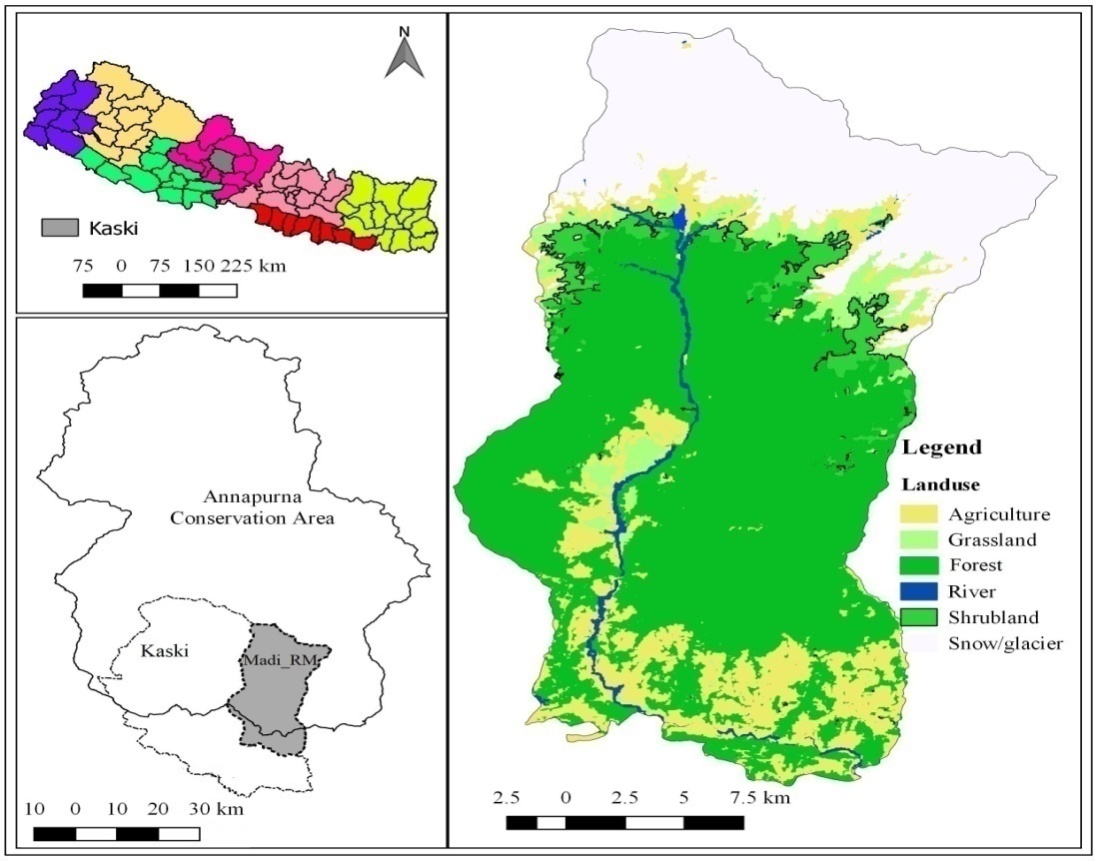 Figure 1: Land use classification map of the study areaResearch approvalPrior to undertaking the research, the objectives were discussed with the management authorities of Annapurna Conservation Area. The permission for field work was taken from the Department of National Parks and Wildlife Conservation (DNPWC) and Annapurna Conservation Area Project (ACAP).Field surveyThe field study was carried out from June 2018 to January 2019 within the elevation range of 2000-4000 m asl covering different habitat types and vegetation zones. Data on floristic composition of the area were collected by stratified random sampling (Behera et al., 2005; Panthi et al., 2007). The study area within altitudinal range of 2000-4000 m asl was divided into six sampling sites characterizing different altitudes, forest types and habitats. The sites were Raising Danda, Mouja-Prolu, Thasa Kharka, Chyomi, Tinje and Kori. Altogether 60 plots (10 m × 10 m) were studied in six sampling sites (10 in each). Sampling plots within the sites were selected using reference site such as walking trail. The distance between two plots in each sampling site was approximately 100 m asl. Raising Danda site was located within the altitudinal range of 2000-2300 m asl. The vegetation was mostly dominated by Alnus nepalensis and the community composed of Daphniphyllum himalayense, Viburnum erubescens and Brucea javanica. The altitudinal range of Mouja-Prolu was 2300 2600 m asl. The mixed forest type was seen in this range with the species of Symplocos ramosissima, Eurya acuminate, Lyonia ovalifolia and Elaeagnus parvifolia. Tasha Kharka area was located in the altitudinal range of 2600-2800 m asl. Species such as Ilex dipyrena, Hydrangea heteromalla and Acer cappadocicum were found with Rhododendron arboreum. Chyomi area, lying within the altitudinal range of 2800-3200 m asl, constituted mainly of Oak-Rhododendron forest. The dominant tree species in this site were Rhododendron arboreum and Quercus semecarpifolia. Tinje area, located within 3200- 3600 m asl altitudinal range, was mostly covered by shrubby vegetation of Rosa sericea and Berberis concinna with Rhododendron campanulatum. Kori area, with altitudes from 3700 m asl to 4000 m asl, was mostly presenting grasses with scattered Rhododendron campanulatum. This area was very sloppy with large rocks cliffs.Sample collection and identificationVoucher specimens of all vascular plants, either in flowering or fruiting stage, were collected to prepare herbarium specimens (Rajbhandari & Rajbhandary, 2015). All vouchers were taken to the laboratory for identification with the help of detailed field data collected during the field trips. The herbarium specimens were deposited in Tribhuvan University Central Herbarium (TUCH).Identifications of voucher specimens were carried out by following standard literatures (Grierson & Long, 1983-2001; Polunin & Stainton, 1984; Stainton, 1988; Press et al., 2000; Fraser-Jenkins, 2015; Rajbhandari & Rai, 2017), expert consultation and visit to the National Herbarium and Plant Laboratories (KATH) and Tribhuvan University Central Herbarium (TUCH). Nomenclature follows the Catalogue of Life (Roskov et al., 2019) and Plants of the World Online (http://www.plantsoftheworldonline.org). The plants were classified into different life forms following Raunkiaer (1934) (Table 5).Results and DiscussionFloristic compositionThe floristic composition of Sikles region comprised of 295 species belonging to 238 genera and 107 families (Tables 1, 2, 3 and 4). In terms of species, 206 were dicots, 59 were monocots, 25 were ferns and five were Gymnosperms (Figure 2). Asteraceae and Rosaceae were dominant families with 18 species each followed by Poaceae (17 species), Orchidaceae (16 species), Ranunculaceae (nine species) and Asparagaceae (eight species). Polygonaceae, Fabaceae, and Lamiaceae (seven species each) were among other families with most species (Figure 3). The present findings are similar to those of Chalise et al. (2019) in Gyasumbdo valley Manang, a territory within Annapurna Conservation Area, where dicots were dominant with Asteraceae as dominant family. However, results differ in monocots, where Orchidaceae was dominant family in Manang, whereas Poaceae was dominant family in the present study. Major parts of the present study area were located in higher altitude mostly covered by the grasses and with scattered Rhododendron campanulatum.Among 14 families of Pteridophytes, Pteridaceae (3 genera, 5 species) was found to be the largest family, while in case of Gymnosperms, Pinaceae (2 genera, 2 species) was found to be the largest family. Similar results were also reported by Chalise et al. (2019).Floristic study revealed that dicots (206 species) were the most diverse group followed by monocots (59 species) in terms of species composition. Impatiens was the largest genus with 5 species followed by 4 species of Rubus. Begonia, Berberis and Swertia had 3 species each. Based on plant habits, 192 (65%) species were herbs, 50 (17%) species were trees and 35 (12%) species were shrubs while climbers included 18 (6%) species (Figure 4).The study area lies near to Kali Gandaki River which separates the Eastern and Western Himalayan floristic regions. The summer rainfall is high in this area. Therefore, the area is rich with the assemblage of both Eastern and Western floristic elements with some other unique species such as Alsophila spinulosa, Dolomiaea macrocephala, Meconopsis regia and Hymenidium benthamii. In the context of the floral diversity, the vegetation is mostly dominated by the Eastern Himalayan elements such as species of Aconitum, Berberis, Calanthe, Cicerbita, Corydalis, Potentilla, Rubus, Saxifraga, Delphinium, and Impatiens with other some Western Himalayan elements such as species of Abies, Quercus (Takhtajan, 1986; Welk, 2015; Chalise et al., 2019). The differing flora of the East Himalaya and the West Himalaya merge in Central Nepal. Some potentially high value medicinal plants such as Aconitum gammiei, Bergenia ciliata, Dactylorhiza hatagirea, Paris polyphylla, Picrorhiza scrophulariiflora, Rheum australe and Swertia chirayta were also recorded. Among the documented species, 17 species had been included in one of the categories of Conservation Assessment and Management Plan (CAMP) (Bhattarai et al., 2002). Two species (Taxus wallichiana and Nardostachys jatamansi had been included in International Union for Nature Conservation (IUCN) red list categories (IUCN, 2019). Five species had been included in the Convention on International Trade in Endangered Species of Wild Fauna and Flora (CITES) list (UNEP-WPMC, 2018). Species such as Dactylorhiza hatagirea, Picrorhiza scrophulariiflora, Swertia chirayta and Rubia manjith which had been included in government list of medicinal plants prioritized for research and development (Gurung & Pyakurel, 2017), were also documented during this study (Table 6). Figure 2: Number of families, genera and species of plant groups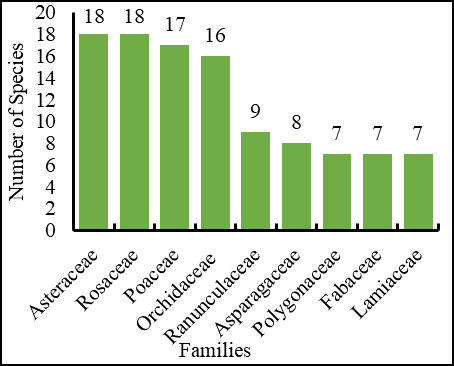 Figure 3: Dominant families in study area 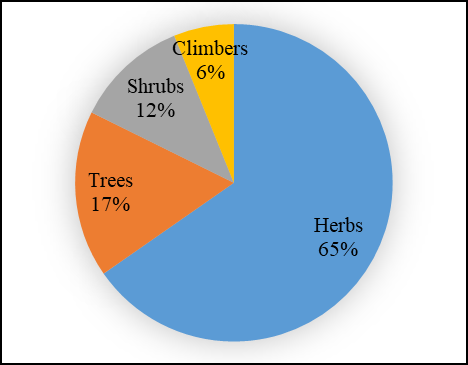 Figure 4: Habits of plantsLife form classesA total of 283 species were classified based on life forms in different categories (species which identified up to species level). The life form classes showed that phanerophytes (82 species, 29.07%), therophytes (69 species, 25%) and chamaephytes (49 species, 17.37%) were the most abundant life forms. They were followed by cryptophytes (46 species, 16.25%) and hemicryptophytes (37 species, 13.12%) (Figure 5). Cuscuta reflexa was the only parasitic species. The life form is an important physiognomic attribute that has been widely used in vegetation studies (Khan et al., 2013). It indicates micro- and macroclimate as well as human disturbance of a particular area. The life form of plant species reflects the adaptation of plants to the climatic conditions (Shah et al., 2013). The domination of phanerophytes and therophytes over other life forms observed during this study seems to be a response to the topographic divergence, human being and creature disturbance. It also indicates the temperate type (warm and moist) of climate in the study area. The result is contrasting from the study of Joshi et al. (2015) in Nyeshang valley of Manang district within Annapurna Conservation Area where chamaephytes were dominant followed by hemicryptophytes and phenerophytes. Several studies had shown that phanerophytes and therophytes dominance over other life forms might be due to harsh climate and the anthropogenic pressure such as fuel wood collection, grazing, forest fire, lopping and felling of the trees (Khan et al., 2013). Chamaephytes and hemicryptophytes are considered indicators of unfavorable environment and highly vulnerable to any environmental change (Joshi et al., 2015).Floristic investigations along with life form classification provide reliable information about the nomenclature, distribution, ecology and utility of various plant species. It has been realized that intensive rather than extensive floristic studies of different geographical region are necessary for the proper documentation, conservation plans and sustainable utilization of plant resources (Ali et al., 2018). Due to recurrent forest fires, indiscriminate exploitation of forest resources, destruction of forest areas for construction and introduction of invasive exotic species, several native species are under pressure and may face threat of extinction in future. The description and identification of plants in an area is very important because it shows distinct species in an area and their occurrence in the growing season. Such assessment also helps to identify the ecological vulnerability of the area and to suggest conservation priority (Uprety et al., 2011). It also helps in finding new species of the area and their adjustment in local climatic condition (Ali, 2008).ConclusionThis study provides fundamental information about the flora of the Sikles region of Annapurna Conservation Area by means of a thorough botanical inventory. Asteraceae and Poaceae were found to be the largest families of dicots and monocots respectively. Likewise, Pinaceae was found to be the largest family of Gymnosperms and Pteridaceae was found to be the largest family of Pteridophytes. The dominance of phanerophytic and therophytic life forms showed that the area was under heavy biotic pressure. These findings could have special significance for further ecological research and for recommendations of proper guidance for the management, reclamation, and development of the area and other similar regions. Describing the floristic composition of a habitat is valuable for continuation of ecological research, management and conservation of plants. Presence of numerous species of Aconitum, Berberis, Delphinium, Impatiens, Potentilla and Saxifraga represents the dominance of Eastern Himalayan floristic elements. Author ContributionsAll the authors were involved in concept development, research designing, defining of intellectual content and literature research. D. Khakural and Y. Upreti collected and analysed data, and prepared manuscript. S. Rajbhandari edited and reviewed the manuscript. Y. Upreti, as a corresponding author, is the guarantor for this article.AcknowledgementsThe authors would like to thank Prof. Dr. Mohan Siwakoti and Prof. Dr. Suresh Kumar Ghimire for guidance and constructive suggestions, Dr. Keshab Raj Rajbhandari for plant identification, Mr. Bijay Khadka and Mr. Sangram Karki for field support and Mr. Mahesh Bist for map preparation. We would like to thank Annapurna Conservation Area office (Pokhara), Unit office (Sikles) and Divisional Forest office, Kaski for support and cooperation. The study was supported by ABS-GEF Project of Ministry of Forests and Environment and IUCN Nepal. References Ali, H., Muhammad, Z., Khan, W. M., Jelani, G., Majeed, A., & Rehmanullah. (2018). Floristic inventory and ecological attributes of plant resources of Hazar Nao hills, district Malakand Pakistan. Pakistan Journal of Weed Science Research, 24(3), 241-255.Ali, S .I. (2008). The significance of flora with special reference to Pakistan. Pakistan Journal of Botany, 40(3), 967-971. Behera, M. D., Kushwaha, S. P. S., & Roy, P. S. (2005). Rapid assessment of biological richness in a part of Eastern Himalaya: an integrated three-tier approach. Forest Ecology and Management, 207, 363-384.Bhattarai, N., Tandon, V., & Ved, D. K. (2002). Highlights and outcomes of the Conservation Assessment and Management Planning (CAMP) Workshop, Pokhara, Nepal. In N. Bhattarai & M. Karki (Eds.), Sharing local and national experience in conservation of medicinal and aromatic plants in South Asia (pp. 46-53). International Development Research Centre.Chalise, P., Paneru, Y. R., & Ghimire, S. K. (2019). Floristic diversity of vascular plants in Gyasumbdo Valley, Lower Manang, Central Nepal. Journal of Plant Resources, 17(1), 42-57.Chapin, F. S., Zavaleta, E. S., Eviner, V. T., Naylor, R. L., Vitousek, P. M., Reynolds, H. L., Hooper, D. U., Lavorel, S., Sala, O. E., Hobbie, S. E., Mack, M. C., & Diaz, S. (2000). Consequences of changing biodiversity. Nature, 405(6783), 234-242.Chaudhary, R.P. (1998). Biodiversity in Nepal: Status and conservation. Tec Press Books. Department of Hydrology and Meteorology. (2018). Records of Meteorological data 2010-2017 [Data set].Dizro, R., & Raven, P. H. (2003). Global state of biodiversity and loss. Annual Review of Environment and Resources, 28, 137–167.Fraser-Jenkins, C. R., Kandel, D. R., & Pariyar, S. (2015). Ferns and fern-allies of Nepal (Vol. 1). Department of Plant Resources.Grierson, A. J. C., & Long, D. G. (1983-2000). Flora of Bhutan (Vols 1-3). Edinburgh, Scotland: Royal Botanic Garden.Gurung, K., & Pyakurel, D. (2017). Identification manual of commercial medicinal and aromatic plants of Nepal. Nepal Herbs and Herbal Products Association.International Union for Nature Conservation. (2019). The IUCN Red List of threatened species (Version 2019-2) [Data set]. Retrieved October 1, 2019, from https://www.iucnredlist.org.Joshi, L. R., Ghimire, S. K., Salick, J., & Konchar, K. M. (2015). Distribution of vascular plants in a subalpine-nival gradient of Central Himalaya: Current patterns and predictions for future warming climate. Botanica Orientalis, 9, 27–39. Khan, S. M., Page, S., Ahmad, H., Zahidullah. Shaheen, M. A., & Harper, D. (2013). Phytoclimatic gradient of vegetation and habitat specificity in the high elevation Western Himalayas. Pakistan Journal of Botany, 45, 223-230.Lohbeck, M., Bongers, F., Ramos, M. M., & Poorter, L. (2016). The importance of biodiversity and dominance for multiple ecosystem functions in a human-modified tropical landscape. Ecology, 97(10), 2772-2779.Palmer, M. W., Wade, G. L., & Neal, P. (1995). Standard for the Writing of Floras. Bioscience, 45(5), 339-345. Panthi, M. P., Chaudhary, R. P., & Vetas, O. R. (2007). Plant species richness and composition in a trans-Himalayan inner valley of Manang District, Central Nepal. Himalayan Journal of Sciences, 4(6), 31-37.Polunin, O., & Stainton, J. D. A. (1984). Flowers of the Himalaya. Oxford University Press.Press, J. R., Shrestha, K. K., & Sutton, D. A. (2000). Annotated checklist of the flowering plants of Nepal. The Natural History Museum.Rajbhandari, K. R., & Rai, S. K. (2017). A handbook of the flowering plants of Nepal (Vol. 1). Department of Plant Resources.Rajbhandari, K. R., & Rajbhandary, S. (2015). Herbarium preparation and storage technique. In M. Siwakoti & S. Rajbhandary (Eds.), Taxonomic tools and flora writing (pp. 70-80). Department of Plant Resources; TU Central Department of Botany.Raunkiaer, C. (1934). The life form of plants and statistical plant geography. Oxford University Press.Roskov Y., Ower G., Orrell T., Nicolson D., Bailly N., Kirk P. M., Bourgoin T., DeWalt R. E., Decock W., Nieukerken E. van, Zarucchi J., & Penev L. (Eds.). (2019). Species 2000 & ITIS Catalogue of Life, 2019 Annual Checklist. Species 2000. www.catalogueoflife.org/annual-checklist/2019.Shah, M., Hussain, F., Shah, S. N., Ahmad I., & Wasila, H. (2013). Life-form and floristic characteristics along altitudinal gradient of humid temperate forests located in remote area of Pakistan. Global Journal of Biodiversity Science and Management, 3(2), 276- 281.Shaheen, H., Ullah, Z., Khan, S. M., & Harper, D. M. (2012). Species composition and community structure of western Himalayan moist temperate forests in Kashmir. Forest Ecology and Management, 278, 138–145. Sharma, P. J. C., Rana, U. D., Randhawa, S. S., & Kumar, R. (2014). Floristic diversity and distribution pattern of plant communities along altitudinal gradient in Sangla Valley, Northwest Himalaya. The Scientific World Journal, 2014, 264878. https://doi.org/10.1155/2014/264878.Simpson, M.G. (2006). Plant systematics. Elsevier Academy Press.Stainton, A. (1988). Flowers of the Himalaya: A supplement. Oxford University Press.Takhtajan, A. (1986). Floristic regions of the world (T. J. Crovello & A. Cronquist, Trans.). University of California Press. (Original work published 1978)UNEP-WCMC. (2018). Checklist of CITES species [Data set]. Retrieved on September 28, 2019, from http://www.checklist.cites.org.Uprety, Y., Poudel, R. C., Asselin, H., & Boon, E. (2011). Plant biodiversity and ethnobotany inside the projected impact area of the Upper Seti Hydropower Project, Western Nepal. Environment, Development and Sustainability, 13(3), 463-492.Welk, E. (2015). Phytogeography of the Nepalese flora and its floristic links to neighboring regions. In G. Miehe, C. Pendry, & R. P. Chaudhary (Eds.), Nepal: An introduction to the natural history, ecology and human environment of the Himalayas: A companion volume to the Flora of Nepal (pp. 140-144). Royal Botanic Garden Edinburgh. Table 1: List of dicotyledonsTable 2: List of monocotyledonsTable 3: List of gymnosperms Table 4: List of pteridophytesLife Froms: PH-Phanerophytes, CH-Chamaephytes, HE-Hemicryptophytes, TH-Therophytes, CR-Cryptophytes, P-ParasiteHabits: C-Climber, H-Herb, S-Shrub, T-TreeTable 5: Raunkier classification descriptionTable 6: Prioritized species by different organizations GoN: Government of Nepal 1= Complete ban: Ban for collection, use, trade, transportation and export, 2= Ban raw export: Banned for export outside the country without processing, 3= Conditional harvesting: The wild harvest and sale allowed only after the taxonomic identification and confirmation of the species as Picrorhiza scrophulariiflora Pennell by DPR, and then the final approval of DFO after its inventory and identification of its total natural and harvestable stock in the wildIUCN: International Union for Nature Conservation CAMP: Conservation Assessment and Management PlanCITES: Convention on International Trade in Endangered Species of Wild Fauna and FloraS.N.FamilyScientific NameCollection NumberLife FormsHabits1AcanthaceaeAchyranthus aspera L. KSD391THH2AcanthaceaeAsystasia macrocarpa Wall. ex NeesTH H3AcanthaceaeStrobilanthes lachenensis C. B. Cl.KSD387THH4AcoraceaeAcorus calamus L.CRH5ActinidiaceaeSaurauia napaulensis DC.KSD19PHT6AdoxaceaeViburnum erubescens Wall.KSD112PHT7AdoxaceaeViburnum mullaha Buch.-Ham. ex D. Don KSD105PHT8AmaranthaceaeAmaranthus spinosus L. KSD392THH9AmaranthaceaeChenopodium album L.KSD399THH10AnacardiaceaeChoerospondias axillaris (Roxb.) B.L. Burtt & A.W. Hill PHT11AnacardiaceaeRhus succedanea L.KSD89PHT12ApiaceaeCentella asiatica (L.) Urb.KSD43CHH13ApiaceaeHymenidium benthamii (Wall. ex DC.) M.G. Pimenov & E. V. KljuykovKSD28CHH14ApiaceaeCortia depressa (D. Don) C. NormanKSD587HEH15ApiaceaeSelenium sp.KSD598H16ApocyanaceaeCeropegia pubescens Wall.CHC17AquifoliaceaeIlex dipyrena Wall.KSD30PHT18AraliaceaeTrevesia palmata (Roxb. ex Lindl.) Vis.KSDPHT19AraliaceaeHedera nepalensis K. Koch KSD103HEC20AsteraceaeAgeratina adenophora (Spreng.) R. King & H. Rob.CHH21AsteraceaeAnaphalis busua (Buch.-Ham. ex D. Don) DC.KSD808CHH22AsteraceaeAnaphalis contorta (D. Don) Hook. fil.KSD71CHH23AsteraceaeAnaphalis triplinervis (Sims) C. B. Cl. KSD806CHH24AsteraceaeBidens pilosa L.THH25AsteraceaeCirsium verutum (D. Don) Spreng.KSD803THH26AsteraceaeCrassocephalum crepidioides (Benth.) S. Moore.THH27AsteraceaeCremanthodium reniforme (Wall. ex DC.) Benth. KSD809CHH28AsteraceaeDuhalde acappa (Buch.-Ham. ex D. Don) Pruski & AnderbergKSD815PHS29AsteraceaeSenecio graciliflorus (Wall.) DC.KSD854THH30AsteraceaeLigularia fischeri (Ledeb.) Turcz.KSD824THH31AsteraceaeCicerbita macrorhiza (Royle) Beauv.KSD855THH32AsteraceaePseudognaphalium affine (D. Don) A. Andeb. KSD863THH33AsteraceaeDolomiaea macrocephala RoyleCH H34AsteraceaeTaraxacum officinale (L.) Weber.KSD63THH35AsteraceaeAgeratum conyzoides L. THH36AsteraceaeLeontopodium stracheyi (Hook. f.) C. B. Cl. ex Hemsl.KSD856CHH37AsteraceaeArtemisia indica Willd.KSD05HEH38BalsaminaceaeImpatiens edgeworthii Hook. fil.KSD781CHH39BalsaminaceaeImpatiens racemosa DC.KSD782CHH40BalsaminaceaeImpatiens sp. KSD783H41BalsaminaceaeImpatiens sulcata Wall.KSD784CHH42BalsaminaceaeImpatiens urticifolia Wall.KSD785CHH43BegoniaceaeBegonia dioica Buch.-Ham. ex D. DonKSD97THH44BegoniaceaeBegonia palmata D. DonKSD99THH45BegoniaceaeBegonia picta Sm.KSD98THH46BerberidaceaeBerberis aristata DC.KSD06PHS47BerberidaceaeBerberis concinna Hook. fil.KSD791PHS48BerberidaceaeBerberis napaulensis (DC.) Spreng.PHS49BetulaceaeAlnus nepalensis D. Don.KSD07PHT50BetulaceaeBetula utilis D. DonPHT51BoraginaceaeCynoglossum zeylanicum (Vahl) Thunb. ex Lehm.KSD45THH52BoraginaceaeCynoglossum sp. KSD223H53BoraginaceaeMaharanga emodi (Wall.) A. DC.KSD107THH54BoraginaceaeMaharanga bicolor (Wall.ex G. Don) A. DC.KSD793THH55CampanulaceaeLobelia pyramidalis Wall.KSD46THH56CannabaceaeCannabis sativa L.KSD47CHS57CaprifoliaceaeNardostachys jatamansi (D. Don) DC. CRH58CaprifoliaceaeDipsacus inermis Wall.KSD786THH59CaryophyllaceaeStellaria sp. KSD788THH60CaryophyllaceaeDrymaria cordata (Blume) J.A. DukeKSD792CRH61CelastraceaeParnassia nubicola Wall. ex RoyleKSD797HEH62ConvolvulaceaeCuscuta reflexa Roxb.P C63CrassulaceaeRhodiola bupleuroides (Wall. ex Hook. fil. &Thoms.) FuKSD767CHS64CucurbitaceaeHerpetospermum pedunculosum  (Ser.) C.B. ClarkeKSD675THC65CucurbitaceaeSolena amplexicaulis (Lam.) GandhiKSD48THC66CucurbitaceaeTrichosanthes tricuspidata Lour. KSD776THC67DaphniphyllaceaeDaphniphyllum himalayense (Benth.) Mull. Arg.KSD772PHT68ElaeagnaceaeElaeagnus infundibularis Momiy.KSD11PHT69EricaceaeLyonia ovalifolia (Wall.) DrudeKSD13PHT70EricaceaeRhododendron arboreum Sm.KSD100PHT71EricaceaeRhododendron campanulatum D. Don KSD103PHT72EricaceaeVaccinium nummularia Hook. Fil & b Thoms. ex C.B. Cl.KSD101HEH73EuphorbiaceaeEuphorbia royleana Boiss.KSD768PHS74EuphorbiaceaeMacaranga denticulata (Blume) Mull. ArgKSD762PHT75FabaceaeParochetus communis D. DonTHH76FabaceaeErythrina arborescens Roxb. KSD761PHT77FabaceaeDesmodium elegans DC. KSD751THS78FabaceaeDesmodium sp. KSD752S79FabaceaeCrotalaria sp. KSD755H80FabaceaePiptanthus nepalensis (Hook.) D.DonKSD102PHS81FabaceaeIndigofera heterantha Wall. ex BrandisKSD82PHS82FagaceaeCastanopsis indica (Roxb. ex Lindl.) A.DC.PHT83FagaceaeQuercus galuca Thunb.KSD31PHT84FagaceaeQuercus semecarpifolia Sm. KSD735PHT85GentianaceaeGentiana depressa D. DonKSD388HEH86GentianaceaeHalenia elliptica D. DonKSD70THH87GentianaceaeSwertia angustifolia Buch.-Ham. ex D. Don KSD51THH88GentianaceaeSwertia chirayta (Roxb.) Karst.KSD50HEH89GentianaceaeSwertia paniculata Wall.KSD78THH90GentianaceaeGentiana capitata Buch.-Ham. ex D. DonKSD65HEH91GeraniaceaeGeranium sp.KSD731H92GeraniaceaeGeranium wallichianum D. Don ex SweetKSD732CHH93GesneriaceaeAeschynanthus hookeri C.B. ClarkeTHH94GesneriaceaeChirita pumila D. Don KSD736THH95GesneriaceaeDidymocarpus primulifolius D. Don KSD115THH96GrossulariaceaeRibes himalense Royle ex Decne. KSD91PHT97HydrangeaceaeHydrangea febrifuga (Lour.) Y. De Smet & Granados KSD113THS98HydrangeaceaeHydrangea heteromalla D. DonKSD84PHT99HypericaceaeHypericum elodeoides ChoisyKSD676THH100HypericaceaeHypericum japonicum Thunb.KSD373THH101HypericaceaeHypericum cordifolium ChoisyKSD273PHS102JuglandaceaeJuglans regia L. PHT103JuglandaceaeEngelhardia spicata Lesch. ex Bl. KSD731PHT104LamiaceaeCoolebrokea oppositifolia Sm. KSD36PHS105LamiaceaeLeucosceptrum canum Sm.KSD32PHT106LamiaceaePhlomoides bracteosa (Royle ex Benth.) Kamelin & Makhm.KSD724THH107LamiaceaeStachys melissifolia Benth.KSD721THH108LamiaceaeElsholtzia blanda (Benth.) Benth.KSD66THH109LamiaceaeElsholtzia fruticosa (D. Don) RehderKSD83PHS110LamiaceaeColquhounia coccinea Wall. KSD805PHS111LardizabalaceaeStauntonia angustifolia (Wall.) Christenh. KSD04THC112LauraceaeLindera neesiana (Wall. ex Nees) KruzKSD33PHT113LauraceaeLindera sp. PHT114LauraceaeCinnamomum tamala (Buch.-Ham.) Th. G. G. NeesKSD55PHT115LinaceaeReinwardtia indica Dumort.KSD56PHS116MagnoliaceaeMagnolia champaca (L.) Baill. ex Pierre KSD14PHT117MagnoliaceaeMagnolia sp. KSD15PHT118MazaceaeMazus surculosus D. DonKSD569THH119MelanthiaceaeParis polyphylla Sm.KSD57CRH120MelastomataceaeOsbeckia stellata Buch.-Ham. ex D. DonKSD442PHH121MeliaceaeToona ciliata M. Roem.KSD802PHT122MoraceaeFicus auriculata Lour.KSD87PHT123MoraceaeFicus religiosa L.PHT124MoraceaeFicus neriifolia Sm.KSD719PHT125MoraceaeFicus semicordata Buch.-Ham. ex Sm.KSD86PHT126MyricaceaeMyrica esculenta Buch.-Ham. ex D. DonKSD714PHT127OleaceaeChrysojasminum fruticans (L.) BanfiKSD657PHS128OnagraceaeEpilobium brevifolium D. DonKSD716THH129OrobanchaceaePedicularis siphonantha D. DonKSD59CHH130OxalidaceaeOxalis corniculata  L.KSD707CRH131PapaveraceaeCorydalis juncea Wall.KSD706CHH132PapaveraceaeCorydalis sp.KSD708CH H133PapaveraceaeMeconopsis paniculatus (D. Don) PrainKSD705CH H134PapaveraceaeMeconopsis regia G. Tayl.HEH135PentaphylacaceaeEurya acuminata DC.KSD35PHT136PhyllanthaceaePhyllanthus parvifolius Buch.-Ham. ex  D. DonKSD08PHS137PhytolaccaceaePhytolacca acinosa Roxb. KSD60PHH138PiperaceaePiper mullesua Buch.-Ham. ex D. Don KSD42THC139PlantaginaceaePlantago major L.KSD701THH140PlantaginaceaeHemipharagma heterophyllum Wall.KSD106CRH141PlantaginaceaePicrorhiza scrophulariiflora (Pennell) D.Y. HongKSD61CRH142PolygonaceaeBistorta macrophylla (D. Don) SojakKSD73CRH143PolygonaceaeFagopyrum acutatum (Lehm.) Mansf. ex K. Hammer KSD101THH144PolygonaceaeKoenigia polystachya (Wall. ex Meisn.) T.M.Schust. & RevealKSD710CH H145PolygonaceaeRheum acuminatum Hook. fil. & Thoms.KSD771CH H146PolygonaceaeRumex nepalensis Spreng.KSD62CH H147PolygonaceaeRheum australe D. Don CH H148PolygonaceaeKoenigia mollis (D. Don) T.M.Schust. & RevealKSD76CHH149PrimulaceaeMaesa chisia Buch.-Ham. ex D. DonKSD34PHS150PrimulaceaePrimula denticulata Sm. KSD381THH151RanunculaceaeAnemone rivularis Buch.-Ham. ex DC.KSD364CHH152RanunculaceaeClematis buchananiana DC. KSD371CHC153RanunculaceaeThalictrum reniforme Wall.KSD359CHH154RanunculaceaeAconitum spicatum (Brühl) StapfKSD365THH155RanunculaceaeAconitum gammiei StapfKSD366CRH156RanunculaceaeThalictrum foliolosum DC. KSD119CRH157RanunculaceaeDelphinium vestitum Wall.KSD120CRH158RanunculaceaeDelphinium sp.KSD116CRH159RanunculaceaeRanunculus sceleratus L.KSD351THH160RosaceaeArgentina lineata (Trevir.) SojákKSD79HEH161RosaceaeNeillia thyrsiflora D. Don.KSD94PHS162RosaceaePotentilla sp.KSD356H163RosaceaePotentilla sp. KSD354H164RosaceaePrinsepia utilis RoyleKSD37PHS165RosaceaePyracantha crenulata (Roxb. ex D. Don) M.RoemerKSD26PHS166RosaceaeRubus biflorus Buch.-Ham. ex Sm. KSD92PHS167RosaceaeRubus ellipticus Sm. KSD87PHS168RosaceaeRubus nepalensis (Hook. fil.) KuntzeKSD86CHH169RosaceaeRubus rosifolius Sm.KSD88PHS170RosaceaeSpiraea bella Sims.KSD96PHS171RosaceaePotentilla indica (Andr.) WolfKSD345HEH172RosaceaeFragaria nubicola Lindl. KSD344HEH173RosaceaeRosa sericea Lindl.KSD336PHS174RosaceaeCotoneaster rotundifolius Wall. ex Lindley KSD95CHS175RosaceaePrunus cerasoides D. DonKSD16PHT176RubiaceaeGalium elegans Wall. Ex Roxb.KSD110CHC177RubiaceaeNeohymenopogon parasiticus (Wall.) BennetKSD104PHS178RubiaceaeRubia manjith Roxb. KSD09THC179RutaceaeBoenninghausenia albiflora (Hook.) Rchb. ex Meisn.KSD123THH180RutaceaeZanthoxylum armatum DC. KSD311PH T181RutaceaeZanthoxylum sp. KSD315PHS182SantalaceaePyrularia edulis (Wall.) A. DC. KSD317PH T183SapindaceaeAcer cappadocicum Gled. KSD38PHT184SapindaceaeAcer sp. KSD328PH T185SaururaceaeHouttuynia cordata Thunb.KSD122CR H186SaxifragaceaeAstilbe rivularis Buch.-Ham. ex D. Don KSD121CHH187SaxifragaceaeSaxifraga brachypoda D. DonKSD318CHH188SaxifragaceaeSaxifraga parnassifolia D. Don KSD321CH H189SaxifragaceaeBergenia ciliata (Haw.) Sternb.KSD324CRH190ScrophulariaceaeBuddleja paniculata Wall.KSD308PHS191SimaroubaceaeBrucea javanica (L.) Merr.KSD305PHT192SolanaceaeSolanum aculeatissimum Jacq.KSD304THH193SolanaceaeSolanum nigrum L. KSD307THH194SolanaceaeNicotiana tabacum L. KSD10PHS195SymplocaceaeSymplocos ramosissima Wall.KSD17PHT196TheaceaeSchima wallichii ChoisyKSD801PHT197ThymelaeaceaeDaphne papyracea Wall. ex Steud. KSD03PHS198UrticaceaeBoehmeria platyphylla D. DonKSD306CHH199UrticaceaeElatostema monandrum (D. Don) H. HaraKSD303HEH200UrticaceaeGirardinia diversifolia (Link) FriisKSD01HEH201UrticaceaeUrtica dioca L.KSD02HEH202UrticaceaeDebregeasia salicifolia (D. Don.) R.KSD302PHS203UrticaceaePouzolzia sanguinea (Blume) Merr.KSD75HEH204ViolaceaeViola biflora L. HEH205ViolaceaeViola pilosa Bl.KSD64HEH206VitaceaeTetrastigma serrulatum (Roxb.) Planch.KSD63CHCS.N.FamilyScientific NameCollection NumberLife FromsHabits1AmryllidaceaeAllium  wallichii KunthKSD97CRH2AraceaeArisaema costatum (Wall.) Mart.CRH3AraceaeArisaema nepenthoides (Wall.) Mart. ex SchottKSD80CRH4AsparagaceaeAsparagus filicinus Buch.-Ham. ex D. DonKSD205CRC 5AsparagaceaeAsparagus racemosus Willd.KSD20CRC 6AsparagaceaeChlorophytum nepalense (Lindl.) Baker KSD114THH7AsparagaceaeOphiopogon clarkei Hook.f. KSD109THH8AsparagaceaePolygonatum cirrhifolium (Wall.) RoyleKSD21THH9AsparagaceaePolygonatum punctatum Royle ex KunthKSD93THH10AsparagaceaeMaianthemum purpureum (Wall.) LaFrankieKSD85THH11Asparagaceae Agave cantala (Haw.) Roxb. ex Salm-DyckPHS12CommelinaceaeCommelina benghalensis L. KSD206CRH13CyperaceaeCarex filicina NeesKSD208HEH14CyperaceaeCarex gammiei (C.B.Clarke) S.R.Zhang & O. YanoKSD592HEH15CyperaceaeCarex vesiculosa BoottKSD408HEH16CyperaceaeCyperus brevifolius (Rottb.) Hassk.KSD209HEH17DioscoreaceaeDioscorea deltoidea Wall. ex Griseb.KSD403CRC 18DioscoreaceaeDioscorea bulbifera L.KSD22CRC 19JuncaceaeJuncus himalensis KlotzschKSD521CRH20JuncaceaeJuncus thomsonii Buch.KSD215CRH21JuncaceaeLuzula multiflora (Retz.) Lej.KSD211CRH22LiliaceaeCardiocrinum giganteum (Wall.) MakinoTHH23LiliaceaeFritillaria cirrhosa D. DonCRH24OrchidaceaeCalanthe tricarinata Lindl.KSD216CRH25OrchidaceaeCoelogyne corymbosa Lindl.KSD578CRH26OrchidaceaeCoelogyne cristata Lindl.KSD77CRH27OrchidaceaeCymbidium iridioides D. DonKSD225CRH28OrchidaceaeDendrobium porphyrochilum Lindl.KSD245CRH29OrchidaceaeEria coronaria (Lindl.) Rchb.f.KSD228HEH30OrchidaceaeMalaxis muscifera (Lindl.) KuntzeKSD556CRH31OrchidaceaeNeottia pinetorum (Lindl.) Szlach.KSD249CRH32OrchidaceaeOberonia sp. H33OrchidaceaeOberonia falcata King & Pantl. KSD280THH34OrchidaceaeOreorchis micrantha Lindl.KSD289CRH35OrchidaceaePlatanthera sp.KSD298H36OrchidaceaePleione humilis (Sm.) D. DonKSD584CRH37OrchidaceaeSatyrium nepalense D. Don  KSD218CRH38OrchidaceaeDactylorhiza hatagirea (D. Don) SoóKSD58CRH39OrchidaceaeDendrobium amoenum Wall. ex Lindl.KSD219CRH40PoaceaeAgrostis micrantha Steud.KSD231THH41PoaceaeBromus himalaicus StapfKSD232THH42PoaceaeChrysopogon gryllus (L.) Trin.KSD510HEH43PoaceaeCyrtococcum patens var. latifolium (Honda) OhwiKSD234THH44PoaceaeFestuca sp. KSD235H45PoaceaeIsachne albens Trin.KSD236THH46PoaceaePoa infirma KunthTHH47PoaceaeSetaria plicata (Lam.) T. CookeKSD237THH48PoaceaeThemeda arundinacea (Roxb.) A.CamusKSD244THH49PoaceaeTrisetum spicatum (L.) K.Richt.KSD555THH50PoaceaeCynodon dactylon (L.) Pers.HEH51PoaceaeDendrocalamus hamiltonii Nees & Arn. Munro CRH52PoaceaeThysanolaena latifolia (Roxb.) KuntzeCH H53PoaceaeThamnocalamus spathiflorus (Trin.) Munro CHH54PoaceaeHimalayacalamus brevinodus StapletonCHH55PoaceaeEulaliopsis binata (Retz.) C.E. Hubb.KSD247HEH56PoaceaeImperata cylindrica (L.) P. Beauv.KSD248HEH57SmilacaceaeSmilax aspera L.KSD27CRC 58SmilacaceaeSmilax menispermoidea A. DC.KSD241CRC 59ZingiberaceaeHedychium spicatum Sm.  KSD238CRHS.N.FamilyScientific NameCollection NumberLife FormsHabits1TaxaceaeTaxus wallichiana Zucc.KSD18PHT2PinaceaePinus wallichiana A.B. Jacks KSD202PHT3PinaceaeAbies sp.PHT4CupressaceaeJuniperus squamata Buch.-Ham. ex D. DonKSD29PHT5CupressaceaeJuniperus recurva Buch.-Ham. ex D. Don KSD206PHTS.N.FamilyScientific NameCollection NumberLife FormsHabits1AthyriaceaeDiplazium esculentum (Retz.) Sw.KSD610CH H2CyatheaceaeAlsophila spinulosa (Wall. ex Hook.) R. M. TryonPHT3DennstaedtiaceaePteridium revolutum  (Bl.) NakaiKSD612HEH4DennstaedtiaceaeDennstaedtia appendiculata (Wall. ex Hook.) J. Sm.KSD614CHH5DryopteridaceaeDryopteris barbigera (Hook.) O. KuntzeKSD553HEH6DryopteridaceaePolystichum sp. KSD604HEH7EquisetaceaeEquisetum arvense L.KSD615CRH8GleicheniaceaeDicranopteris linearis (Brum.fil.) Underw.KSD609HEH9GleicheniaceaeDiplopterygium giganteum (Wall. ex Hook.) NakaiKSD607HEH10LycopodiaceaePalhinhaea cernua (L.) Carv. Vasc. & FrancoKSD619CHC11LycopodiaceaePhlegmariurus pulcherrimus (Hook. & Grev.) Löve & LöveKSD620CHH12LycopodiaceaeLycopodium clavatum L.KSD558CHH13NephrolepidaceaeNephrolepis cordifolia (L.) PreslKSD625CRH14OleandraceaeOleandra wallichii (Hook.) PreslKSD623CRH15OphioglossaceaeOphioglossum reticulatum L. THH16OphioglossaceaeJapanobotrychum lanuginosum (Wall. ex Hook. & Grev.) M. Nishida ex TagawaKSD621CRH17PolypodiaceaePyrrosia flocculosa (D. Don) ChingKSD635CHH18PolypodiaceaeLepisorus nudus (Hooker) ChingKSD634CHH19PteridaceaeHaplopteris taeniophylla (Copel.) E. H. CraneKSD630CHH20PteridaceaeOnychium siliculosum (Desv.) C. Chr. KSD631CHH21PteridaceaePteris aspericaulis Wall. ex Ag. KSD632HEH22PteridaceaeAleuritopteris rufa (D.Don) ChingKSD627HEH23PteridaceaePteris sp. KSD626HEH24SelaginellaceaeSelaginella sp. KSD628HEH25TectariaceaeTectaria coadunata (J. Smith) C. ChristensenHEHS.N.Life FormDescription1ChamaephytesSpecies with perenating buds born on aerial parts but close to the ground (no more than 25 cm above the soil surface).2Cryptophytes (Geophytes)Plant species with buds or shoot apices which survive the unfavorable period below ground or water (species with rhizome, bulb or tuber). 3HemicryptophytesAll above ground parts of the plant die back in unfavorable conditions and buds are born at ground surface.4PhanerophytesWoody species with perenating buds emerging from aerial parts. 5TherophytesPlant species survive unfavorable condition as seeds (annuals).S.N.Scientific NameCAMPCITESIUCNGON/Government Activity1Taxus wallichiana Zucc.EndangeredIIEndangered22Dolomiaea macrocephala RoyleNear Threatened3Maharanga emodi (Wall.) A. DC.Data Deficit4Maharanga bicolor (Wall.ex G. Don) A. DC.Data Deficit5Nardostachys jatamansi (D. Don) DC.VulnerableIICritically Endangered2/ Medicinal Plants for research and development6Swertia angustifolia Buch.-Ham. ex D. Don Endangered7Swertia chirayta (Roxb.) Karst.VulnerableMedicinal Plants for research and development8Paris polyphylla SmVulnerableMedicinal Plants for research and development9Picrorhiza scrophulariiflora (Pennell) D.Y. HongVulnerable3/ Medicinal Plants for research and development10Rheum australe D. DonVulnerableMedicinal Plants for research and development11Aconitum spicatum (Brühl) StapfVulnerableMedicinal Plants for research and development12Rubia manjith Roxb.VulnerableMedicinal Plants for research and development13Arisaema costatum (Wall.) MartLeast Concern 14Asparagus racemosus Willd.VulnerableMedicinal Plants for research and development15Fritillaria cirrhosa D. DonVulnerable16Dactylorhiza hatagirea (D. Don) SoóEndangeredII1/ Medicinal Plants for research and development17Dioscorea deltoidea Wall. ex Griseb.EndangeredII18Alsophila spinulosa (Wall. ex Hook.) R. M. TryonII19Zanthoxylum armatum DCMedicinal Plants for research and development20Juglans regia L. (Barks)1